Dom Pomocy Społecznej w Skrzynnie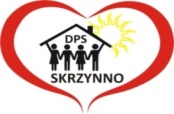 Załącznik nr 1 do SWZZnak sprawy ZP.361.1.2021Zakup i dostawa ekogroszku dla Domu Pomocy Społecznej w Skrzynnie na sezon grzewczy 2021/2022...........................................................		………..............., dnia  .........................(pieczątka firmy)Dane Wykonawcy:Nazwa:............................................................................................................................Siedziba: ........................................................................................................................Numer telefonu: .............................................................................................................Email ………………………………………………………..………………………………….Numer NIP: ....................................................................................................................Numer Regon: ...............................................................................................................Adres skrzynki ePUAP ……………………………………………………………………….Nazwa kopalni, z której będzie dostarczany ekogroszek…………………………………..Rodzaj przedsiębiorstwa: Mikro*/ Małe*/ Średnie*/ Jednoosobowa działalność gospodarcza*/ Osoba fizyczna nie prowadząca działalności gospodarczej*/ Inny rodzaj*Nawiązując do ogłoszenia o postępowaniu o udzielenie zamówienia klasycznego w trybie podstawowym na zadanie pn.: „Zakup i dostawa ekogroszku dla Domu Pomocy Społecznej 
w Skrzynnie na sezon grzewczy 2021/2022”, oferujemy wykonanie zamówienia, zgodnie 
z wymogami Specyfikacji warunków zamówienia.1. Cenę za wykonanie przedmiotu zamówienia przedstawiamy poniżej:(* niepotrzebne skreślić)UWAGA: W przypadku podpisania oferty przez osobę upoważnioną należy do oferty dołączyć pełnomocnictwo upoważniające do reprezentowania Wykonawcy i składania podpisu w jego imieniu.Dokumenty należy podpisać kwalifikowanym podpisem elektronicznym, lub podpisem zaufanym lub elektronicznym podpisem osobistym.Dokumenty należy podpisać przed zaszyfrowaniem. Podpisanie samego formularza do złożenia oferty na ePUAP tj. „PODPISZ I WYŚLIJ” nie oznacza podpisania oferty i będzie skutkowało jej odrzuceniem.W przypadku wysyłania dokumentów w jednym pliku, podpisanie go, oznacza podpisanie wszystkich stron w danym pliku.W przypadku składania dokumentów w oddzielnych plikach, należy podpisać elektronicznie każdy plik (dokument) oddzielnie.FORMULARZ OFERTOWYFORMULARZ OFERTOWYFORMULARZ OFERTOWYFORMULARZ OFERTOWYFORMULARZ OFERTOWYFORMULARZ OFERTOWYPrzedmiot zamówieniaIlość tonCena netto-za tonęWartość całkowita netto(2 x 3)Kwota podatku VAT(4x …. %)Wartość całkowita brutto(6+7)123456Dostawa Ekogroszku190 Cena nie zawiera podatku akcyzowego. Cena nie zawiera podatku akcyzowego. Cena nie zawiera podatku akcyzowego. Cena nie zawiera podatku akcyzowego. Cena nie zawiera podatku akcyzowego. Cena nie zawiera podatku akcyzowego.W cenie dostawy zostały uwzględnione wszystkie koszty wykonania zamówienia (m.in.: zapakowanie ekogroszku do worków, ułożenie na paletach, ofoliowanie, transport, rozładunek 
w siedzibie Zamawiającego).UWAGA:Wskazana powyżej wartość całkowita brutto nie stanowi wartości umowy, a służy jedynie do wyboru oferty najkorzystniejszej zgodnie z kryteriami oceny ofert. Rozliczenie faktycznie wykonanej dostawy odbywać się będzie zgodnie z postanowieniami umowy stanowiącej Załącznik nr 9 do SWZ2. Planowany termin realizacji zamówienia: 6 miesięcy od dnia zawarcia umowy lub do wykorzystania maksymalnej wartości nominalnej umowy.3. Powołujemy się na zasoby poniższych podmiotów na zasadach określonych w art. 118 ustawy Prawo zamówień publicznych (dalej: ustawa Pzp), w celu wykazania spełniania warunków udziału w postępowaniu, o których mowa w art. 112 ust. 2 ustawy Pzp:a)      nazwa (firma) podmiotu: ..........................................................................................w zakresie spełniania warunków, o których mowa w art. 112 ust. 2 ustawy Pzp w zakresie opisanym w Rozdziale 28 ust. 28.1 pkt 4 SWZ (wykaz sprzętu);b)      nazwa (firma) podmiotu: ..........................................................................................(wypełnić w przypadku polegania na zasobach innych podmiotów w celu spełniania warunków udziału w postępowaniu przez Wykonawcę)4. W przypadku wybrania naszej oferty, przed podpisaniem umowy, złożymy zabezpieczenie należytego wykonania umowy w wysokości 5 % ceny brutto oferty zgodnie z warunkami ustalonymi w Specyfikacji warunków zamówienia i ustawie Pzp. W cenie dostawy zostały uwzględnione wszystkie koszty wykonania zamówienia (m.in.: zapakowanie ekogroszku do worków, ułożenie na paletach, ofoliowanie, transport, rozładunek 
w siedzibie Zamawiającego).UWAGA:Wskazana powyżej wartość całkowita brutto nie stanowi wartości umowy, a służy jedynie do wyboru oferty najkorzystniejszej zgodnie z kryteriami oceny ofert. Rozliczenie faktycznie wykonanej dostawy odbywać się będzie zgodnie z postanowieniami umowy stanowiącej Załącznik nr 9 do SWZ2. Planowany termin realizacji zamówienia: 6 miesięcy od dnia zawarcia umowy lub do wykorzystania maksymalnej wartości nominalnej umowy.3. Powołujemy się na zasoby poniższych podmiotów na zasadach określonych w art. 118 ustawy Prawo zamówień publicznych (dalej: ustawa Pzp), w celu wykazania spełniania warunków udziału w postępowaniu, o których mowa w art. 112 ust. 2 ustawy Pzp:a)      nazwa (firma) podmiotu: ..........................................................................................w zakresie spełniania warunków, o których mowa w art. 112 ust. 2 ustawy Pzp w zakresie opisanym w Rozdziale 28 ust. 28.1 pkt 4 SWZ (wykaz sprzętu);b)      nazwa (firma) podmiotu: ..........................................................................................(wypełnić w przypadku polegania na zasobach innych podmiotów w celu spełniania warunków udziału w postępowaniu przez Wykonawcę)4. W przypadku wybrania naszej oferty, przed podpisaniem umowy, złożymy zabezpieczenie należytego wykonania umowy w wysokości 5 % ceny brutto oferty zgodnie z warunkami ustalonymi w Specyfikacji warunków zamówienia i ustawie Pzp. W cenie dostawy zostały uwzględnione wszystkie koszty wykonania zamówienia (m.in.: zapakowanie ekogroszku do worków, ułożenie na paletach, ofoliowanie, transport, rozładunek 
w siedzibie Zamawiającego).UWAGA:Wskazana powyżej wartość całkowita brutto nie stanowi wartości umowy, a służy jedynie do wyboru oferty najkorzystniejszej zgodnie z kryteriami oceny ofert. Rozliczenie faktycznie wykonanej dostawy odbywać się będzie zgodnie z postanowieniami umowy stanowiącej Załącznik nr 9 do SWZ2. Planowany termin realizacji zamówienia: 6 miesięcy od dnia zawarcia umowy lub do wykorzystania maksymalnej wartości nominalnej umowy.3. Powołujemy się na zasoby poniższych podmiotów na zasadach określonych w art. 118 ustawy Prawo zamówień publicznych (dalej: ustawa Pzp), w celu wykazania spełniania warunków udziału w postępowaniu, o których mowa w art. 112 ust. 2 ustawy Pzp:a)      nazwa (firma) podmiotu: ..........................................................................................w zakresie spełniania warunków, o których mowa w art. 112 ust. 2 ustawy Pzp w zakresie opisanym w Rozdziale 28 ust. 28.1 pkt 4 SWZ (wykaz sprzętu);b)      nazwa (firma) podmiotu: ..........................................................................................(wypełnić w przypadku polegania na zasobach innych podmiotów w celu spełniania warunków udziału w postępowaniu przez Wykonawcę)4. W przypadku wybrania naszej oferty, przed podpisaniem umowy, złożymy zabezpieczenie należytego wykonania umowy w wysokości 5 % ceny brutto oferty zgodnie z warunkami ustalonymi w Specyfikacji warunków zamówienia i ustawie Pzp. W cenie dostawy zostały uwzględnione wszystkie koszty wykonania zamówienia (m.in.: zapakowanie ekogroszku do worków, ułożenie na paletach, ofoliowanie, transport, rozładunek 
w siedzibie Zamawiającego).UWAGA:Wskazana powyżej wartość całkowita brutto nie stanowi wartości umowy, a służy jedynie do wyboru oferty najkorzystniejszej zgodnie z kryteriami oceny ofert. Rozliczenie faktycznie wykonanej dostawy odbywać się będzie zgodnie z postanowieniami umowy stanowiącej Załącznik nr 9 do SWZ2. Planowany termin realizacji zamówienia: 6 miesięcy od dnia zawarcia umowy lub do wykorzystania maksymalnej wartości nominalnej umowy.3. Powołujemy się na zasoby poniższych podmiotów na zasadach określonych w art. 118 ustawy Prawo zamówień publicznych (dalej: ustawa Pzp), w celu wykazania spełniania warunków udziału w postępowaniu, o których mowa w art. 112 ust. 2 ustawy Pzp:a)      nazwa (firma) podmiotu: ..........................................................................................w zakresie spełniania warunków, o których mowa w art. 112 ust. 2 ustawy Pzp w zakresie opisanym w Rozdziale 28 ust. 28.1 pkt 4 SWZ (wykaz sprzętu);b)      nazwa (firma) podmiotu: ..........................................................................................(wypełnić w przypadku polegania na zasobach innych podmiotów w celu spełniania warunków udziału w postępowaniu przez Wykonawcę)4. W przypadku wybrania naszej oferty, przed podpisaniem umowy, złożymy zabezpieczenie należytego wykonania umowy w wysokości 5 % ceny brutto oferty zgodnie z warunkami ustalonymi w Specyfikacji warunków zamówienia i ustawie Pzp. W cenie dostawy zostały uwzględnione wszystkie koszty wykonania zamówienia (m.in.: zapakowanie ekogroszku do worków, ułożenie na paletach, ofoliowanie, transport, rozładunek 
w siedzibie Zamawiającego).UWAGA:Wskazana powyżej wartość całkowita brutto nie stanowi wartości umowy, a służy jedynie do wyboru oferty najkorzystniejszej zgodnie z kryteriami oceny ofert. Rozliczenie faktycznie wykonanej dostawy odbywać się będzie zgodnie z postanowieniami umowy stanowiącej Załącznik nr 9 do SWZ2. Planowany termin realizacji zamówienia: 6 miesięcy od dnia zawarcia umowy lub do wykorzystania maksymalnej wartości nominalnej umowy.3. Powołujemy się na zasoby poniższych podmiotów na zasadach określonych w art. 118 ustawy Prawo zamówień publicznych (dalej: ustawa Pzp), w celu wykazania spełniania warunków udziału w postępowaniu, o których mowa w art. 112 ust. 2 ustawy Pzp:a)      nazwa (firma) podmiotu: ..........................................................................................w zakresie spełniania warunków, o których mowa w art. 112 ust. 2 ustawy Pzp w zakresie opisanym w Rozdziale 28 ust. 28.1 pkt 4 SWZ (wykaz sprzętu);b)      nazwa (firma) podmiotu: ..........................................................................................(wypełnić w przypadku polegania na zasobach innych podmiotów w celu spełniania warunków udziału w postępowaniu przez Wykonawcę)4. W przypadku wybrania naszej oferty, przed podpisaniem umowy, złożymy zabezpieczenie należytego wykonania umowy w wysokości 5 % ceny brutto oferty zgodnie z warunkami ustalonymi w Specyfikacji warunków zamówienia i ustawie Pzp. W cenie dostawy zostały uwzględnione wszystkie koszty wykonania zamówienia (m.in.: zapakowanie ekogroszku do worków, ułożenie na paletach, ofoliowanie, transport, rozładunek 
w siedzibie Zamawiającego).UWAGA:Wskazana powyżej wartość całkowita brutto nie stanowi wartości umowy, a służy jedynie do wyboru oferty najkorzystniejszej zgodnie z kryteriami oceny ofert. Rozliczenie faktycznie wykonanej dostawy odbywać się będzie zgodnie z postanowieniami umowy stanowiącej Załącznik nr 9 do SWZ2. Planowany termin realizacji zamówienia: 6 miesięcy od dnia zawarcia umowy lub do wykorzystania maksymalnej wartości nominalnej umowy.3. Powołujemy się na zasoby poniższych podmiotów na zasadach określonych w art. 118 ustawy Prawo zamówień publicznych (dalej: ustawa Pzp), w celu wykazania spełniania warunków udziału w postępowaniu, o których mowa w art. 112 ust. 2 ustawy Pzp:a)      nazwa (firma) podmiotu: ..........................................................................................w zakresie spełniania warunków, o których mowa w art. 112 ust. 2 ustawy Pzp w zakresie opisanym w Rozdziale 28 ust. 28.1 pkt 4 SWZ (wykaz sprzętu);b)      nazwa (firma) podmiotu: ..........................................................................................(wypełnić w przypadku polegania na zasobach innych podmiotów w celu spełniania warunków udziału w postępowaniu przez Wykonawcę)4. W przypadku wybrania naszej oferty, przed podpisaniem umowy, złożymy zabezpieczenie należytego wykonania umowy w wysokości 5 % ceny brutto oferty zgodnie z warunkami ustalonymi w Specyfikacji warunków zamówienia i ustawie Pzp. 5. Oświadczamy/Oświadczamy, że:niniejsze zamówienie wykonane zostanie zgodnie z treścią SWZ wprowadzonymi do niej zmianami*; ewentualnymi wyjaśnieniami do SWZ*.akceptujemy określone w SWZ warunki pobierania, przechowywania i badania próby rozjemczej oraz zasady ponoszenia kosztów przeprowadzonej analizy.zapoznaliśmy się ze SWZ i załącznikami do niej i nie wnosimy zastrzeżeń.uzyskaliśmy niezbędne informacje, potrzebne do właściwego przygotowania oferty i nie wnosimy uwag.uważamy się za związanych niniejszą ofertą na czas wskazany w SWZ.jako Wykonawca składający ofertę (wspólnicy konsorcjum składający ofertę wspólną) oraz podmioty, na których zasoby się powołujemy nie podlegamy wykluczeniu z postępowania na podstawie art. 108 ust. 1 ustawy Pzp oraz w zakresie wskazanym przez Zamawiającego w ogłoszeniu o zamówieniu oraz w SWZ, a odnoszącym się do art. 109 ust. 1 pkt 4 ustawy Pzp. Oświadczamy, że złożymy, na każde wezwanie Zamawiającego i w terminie przez niego wyznaczonym, oświadczenia potwierdzające brak podstaw do wykluczenia podpisane przez osoby upoważnione do składania oświadczeń woli w imieniu tych podmiotów oraz wszystkich wspólników konsorcjum oraz dokumenty to potwierdzające określone przez Zamawiającego w SWZ. spełniamy wszystkie warunki udziału w postępowaniu określone, na podstawie art. 112 ust. 2 ustawy Pzp. Oświadczamy, że złożymy, na każde wezwanie Zamawiającego i w terminie przez niego wyznaczonym dokumenty wymagane przez Zamawiającego w SWZ.projekt umowy został przeze mnie/ przez nas* zaakceptowany i w przypadku wyboru mojej/ naszej* oferty zobowiązuję się/ zobowiązujemy się* do zawarcia umowy na warunkach w niej określonych i w terminie wyznaczonym przez Zamawiającego.Zamawiający nie wymaga załączenia wzoru umowy.oferowany przedmiot zamówienia posiadał będzie parametry zgodne ze wszystkimi wymogami zawartymi w SWZ.akceptuję/ akceptujemy* termin płatności określony w SWZ.będę / nie będę korzystał z możliwości składania ustrukturyzowanych faktur drogą elektroniczną za pośrednictwem platformy elektronicznego fakturowania na stronie https://efaktura.gov.pl.6. Wykonawca zgodnie z art. 225 ust. 2 ustawy Pzp informuje Zamawiającego, że wybór jego oferty będzie*/nie będzie* prowadził do powstania u Zamawiającego obowiązku podatkowego. Jeżeli Wykonawca oświadczy że powstanie obowiązek podatkowy po stronie Zamawiającego zobowiązany jest wskazać:a) nazwę (rodzaj) towaru/usługi, których dostawa/świadczenie prowadzi do powstania obowiązku podatkowego,b) wartość towaru/usługi objętego obowiązkiem podatkowym Zamawiającego, bez kwoty podatku,c) stawkę podatku od towarów i usług, która zgodnie z wiedzą wykonawcy, ma zastosowanie:………………………………………………………………………………………………Oświadczam*/Oświadczamy*, że wypełniłem*/wypełniliśmy* obowiązki informacyjne przewidziane w art. 13 lub art. 14 RODO1) wobec osób fizycznych, od których dane osobowe bezpośrednio lub pośrednio pozyskałem*/pozyskaliśmy* w celu ubiegania się o udzielenie zamówienia publicznego w niniejszym postępowaniu.1)  rozporządzenie Parlamentu Europejskiego i Rady (UE) 2016/679 z dnia 27 kwietnia 2016 r. w sprawie ochrony osób fizycznych w związku z przetwarzaniem danych osobowych i w sprawie swobodnego przepływu takich danych oraz uchylenia dyrektywy 95/46/WE (ogólne rozporządzenie o ochronie danych) (Dz. Urz. UE L 119 z 04.05.2016, str. 1)5. Oświadczamy/Oświadczamy, że:niniejsze zamówienie wykonane zostanie zgodnie z treścią SWZ wprowadzonymi do niej zmianami*; ewentualnymi wyjaśnieniami do SWZ*.akceptujemy określone w SWZ warunki pobierania, przechowywania i badania próby rozjemczej oraz zasady ponoszenia kosztów przeprowadzonej analizy.zapoznaliśmy się ze SWZ i załącznikami do niej i nie wnosimy zastrzeżeń.uzyskaliśmy niezbędne informacje, potrzebne do właściwego przygotowania oferty i nie wnosimy uwag.uważamy się za związanych niniejszą ofertą na czas wskazany w SWZ.jako Wykonawca składający ofertę (wspólnicy konsorcjum składający ofertę wspólną) oraz podmioty, na których zasoby się powołujemy nie podlegamy wykluczeniu z postępowania na podstawie art. 108 ust. 1 ustawy Pzp oraz w zakresie wskazanym przez Zamawiającego w ogłoszeniu o zamówieniu oraz w SWZ, a odnoszącym się do art. 109 ust. 1 pkt 4 ustawy Pzp. Oświadczamy, że złożymy, na każde wezwanie Zamawiającego i w terminie przez niego wyznaczonym, oświadczenia potwierdzające brak podstaw do wykluczenia podpisane przez osoby upoważnione do składania oświadczeń woli w imieniu tych podmiotów oraz wszystkich wspólników konsorcjum oraz dokumenty to potwierdzające określone przez Zamawiającego w SWZ. spełniamy wszystkie warunki udziału w postępowaniu określone, na podstawie art. 112 ust. 2 ustawy Pzp. Oświadczamy, że złożymy, na każde wezwanie Zamawiającego i w terminie przez niego wyznaczonym dokumenty wymagane przez Zamawiającego w SWZ.projekt umowy został przeze mnie/ przez nas* zaakceptowany i w przypadku wyboru mojej/ naszej* oferty zobowiązuję się/ zobowiązujemy się* do zawarcia umowy na warunkach w niej określonych i w terminie wyznaczonym przez Zamawiającego.Zamawiający nie wymaga załączenia wzoru umowy.oferowany przedmiot zamówienia posiadał będzie parametry zgodne ze wszystkimi wymogami zawartymi w SWZ.akceptuję/ akceptujemy* termin płatności określony w SWZ.będę / nie będę korzystał z możliwości składania ustrukturyzowanych faktur drogą elektroniczną za pośrednictwem platformy elektronicznego fakturowania na stronie https://efaktura.gov.pl.6. Wykonawca zgodnie z art. 225 ust. 2 ustawy Pzp informuje Zamawiającego, że wybór jego oferty będzie*/nie będzie* prowadził do powstania u Zamawiającego obowiązku podatkowego. Jeżeli Wykonawca oświadczy że powstanie obowiązek podatkowy po stronie Zamawiającego zobowiązany jest wskazać:a) nazwę (rodzaj) towaru/usługi, których dostawa/świadczenie prowadzi do powstania obowiązku podatkowego,b) wartość towaru/usługi objętego obowiązkiem podatkowym Zamawiającego, bez kwoty podatku,c) stawkę podatku od towarów i usług, która zgodnie z wiedzą wykonawcy, ma zastosowanie:………………………………………………………………………………………………Oświadczam*/Oświadczamy*, że wypełniłem*/wypełniliśmy* obowiązki informacyjne przewidziane w art. 13 lub art. 14 RODO1) wobec osób fizycznych, od których dane osobowe bezpośrednio lub pośrednio pozyskałem*/pozyskaliśmy* w celu ubiegania się o udzielenie zamówienia publicznego w niniejszym postępowaniu.1)  rozporządzenie Parlamentu Europejskiego i Rady (UE) 2016/679 z dnia 27 kwietnia 2016 r. w sprawie ochrony osób fizycznych w związku z przetwarzaniem danych osobowych i w sprawie swobodnego przepływu takich danych oraz uchylenia dyrektywy 95/46/WE (ogólne rozporządzenie o ochronie danych) (Dz. Urz. UE L 119 z 04.05.2016, str. 1)5. Oświadczamy/Oświadczamy, że:niniejsze zamówienie wykonane zostanie zgodnie z treścią SWZ wprowadzonymi do niej zmianami*; ewentualnymi wyjaśnieniami do SWZ*.akceptujemy określone w SWZ warunki pobierania, przechowywania i badania próby rozjemczej oraz zasady ponoszenia kosztów przeprowadzonej analizy.zapoznaliśmy się ze SWZ i załącznikami do niej i nie wnosimy zastrzeżeń.uzyskaliśmy niezbędne informacje, potrzebne do właściwego przygotowania oferty i nie wnosimy uwag.uważamy się za związanych niniejszą ofertą na czas wskazany w SWZ.jako Wykonawca składający ofertę (wspólnicy konsorcjum składający ofertę wspólną) oraz podmioty, na których zasoby się powołujemy nie podlegamy wykluczeniu z postępowania na podstawie art. 108 ust. 1 ustawy Pzp oraz w zakresie wskazanym przez Zamawiającego w ogłoszeniu o zamówieniu oraz w SWZ, a odnoszącym się do art. 109 ust. 1 pkt 4 ustawy Pzp. Oświadczamy, że złożymy, na każde wezwanie Zamawiającego i w terminie przez niego wyznaczonym, oświadczenia potwierdzające brak podstaw do wykluczenia podpisane przez osoby upoważnione do składania oświadczeń woli w imieniu tych podmiotów oraz wszystkich wspólników konsorcjum oraz dokumenty to potwierdzające określone przez Zamawiającego w SWZ. spełniamy wszystkie warunki udziału w postępowaniu określone, na podstawie art. 112 ust. 2 ustawy Pzp. Oświadczamy, że złożymy, na każde wezwanie Zamawiającego i w terminie przez niego wyznaczonym dokumenty wymagane przez Zamawiającego w SWZ.projekt umowy został przeze mnie/ przez nas* zaakceptowany i w przypadku wyboru mojej/ naszej* oferty zobowiązuję się/ zobowiązujemy się* do zawarcia umowy na warunkach w niej określonych i w terminie wyznaczonym przez Zamawiającego.Zamawiający nie wymaga załączenia wzoru umowy.oferowany przedmiot zamówienia posiadał będzie parametry zgodne ze wszystkimi wymogami zawartymi w SWZ.akceptuję/ akceptujemy* termin płatności określony w SWZ.będę / nie będę korzystał z możliwości składania ustrukturyzowanych faktur drogą elektroniczną za pośrednictwem platformy elektronicznego fakturowania na stronie https://efaktura.gov.pl.6. Wykonawca zgodnie z art. 225 ust. 2 ustawy Pzp informuje Zamawiającego, że wybór jego oferty będzie*/nie będzie* prowadził do powstania u Zamawiającego obowiązku podatkowego. Jeżeli Wykonawca oświadczy że powstanie obowiązek podatkowy po stronie Zamawiającego zobowiązany jest wskazać:a) nazwę (rodzaj) towaru/usługi, których dostawa/świadczenie prowadzi do powstania obowiązku podatkowego,b) wartość towaru/usługi objętego obowiązkiem podatkowym Zamawiającego, bez kwoty podatku,c) stawkę podatku od towarów i usług, która zgodnie z wiedzą wykonawcy, ma zastosowanie:………………………………………………………………………………………………Oświadczam*/Oświadczamy*, że wypełniłem*/wypełniliśmy* obowiązki informacyjne przewidziane w art. 13 lub art. 14 RODO1) wobec osób fizycznych, od których dane osobowe bezpośrednio lub pośrednio pozyskałem*/pozyskaliśmy* w celu ubiegania się o udzielenie zamówienia publicznego w niniejszym postępowaniu.1)  rozporządzenie Parlamentu Europejskiego i Rady (UE) 2016/679 z dnia 27 kwietnia 2016 r. w sprawie ochrony osób fizycznych w związku z przetwarzaniem danych osobowych i w sprawie swobodnego przepływu takich danych oraz uchylenia dyrektywy 95/46/WE (ogólne rozporządzenie o ochronie danych) (Dz. Urz. UE L 119 z 04.05.2016, str. 1)5. Oświadczamy/Oświadczamy, że:niniejsze zamówienie wykonane zostanie zgodnie z treścią SWZ wprowadzonymi do niej zmianami*; ewentualnymi wyjaśnieniami do SWZ*.akceptujemy określone w SWZ warunki pobierania, przechowywania i badania próby rozjemczej oraz zasady ponoszenia kosztów przeprowadzonej analizy.zapoznaliśmy się ze SWZ i załącznikami do niej i nie wnosimy zastrzeżeń.uzyskaliśmy niezbędne informacje, potrzebne do właściwego przygotowania oferty i nie wnosimy uwag.uważamy się za związanych niniejszą ofertą na czas wskazany w SWZ.jako Wykonawca składający ofertę (wspólnicy konsorcjum składający ofertę wspólną) oraz podmioty, na których zasoby się powołujemy nie podlegamy wykluczeniu z postępowania na podstawie art. 108 ust. 1 ustawy Pzp oraz w zakresie wskazanym przez Zamawiającego w ogłoszeniu o zamówieniu oraz w SWZ, a odnoszącym się do art. 109 ust. 1 pkt 4 ustawy Pzp. Oświadczamy, że złożymy, na każde wezwanie Zamawiającego i w terminie przez niego wyznaczonym, oświadczenia potwierdzające brak podstaw do wykluczenia podpisane przez osoby upoważnione do składania oświadczeń woli w imieniu tych podmiotów oraz wszystkich wspólników konsorcjum oraz dokumenty to potwierdzające określone przez Zamawiającego w SWZ. spełniamy wszystkie warunki udziału w postępowaniu określone, na podstawie art. 112 ust. 2 ustawy Pzp. Oświadczamy, że złożymy, na każde wezwanie Zamawiającego i w terminie przez niego wyznaczonym dokumenty wymagane przez Zamawiającego w SWZ.projekt umowy został przeze mnie/ przez nas* zaakceptowany i w przypadku wyboru mojej/ naszej* oferty zobowiązuję się/ zobowiązujemy się* do zawarcia umowy na warunkach w niej określonych i w terminie wyznaczonym przez Zamawiającego.Zamawiający nie wymaga załączenia wzoru umowy.oferowany przedmiot zamówienia posiadał będzie parametry zgodne ze wszystkimi wymogami zawartymi w SWZ.akceptuję/ akceptujemy* termin płatności określony w SWZ.będę / nie będę korzystał z możliwości składania ustrukturyzowanych faktur drogą elektroniczną za pośrednictwem platformy elektronicznego fakturowania na stronie https://efaktura.gov.pl.6. Wykonawca zgodnie z art. 225 ust. 2 ustawy Pzp informuje Zamawiającego, że wybór jego oferty będzie*/nie będzie* prowadził do powstania u Zamawiającego obowiązku podatkowego. Jeżeli Wykonawca oświadczy że powstanie obowiązek podatkowy po stronie Zamawiającego zobowiązany jest wskazać:a) nazwę (rodzaj) towaru/usługi, których dostawa/świadczenie prowadzi do powstania obowiązku podatkowego,b) wartość towaru/usługi objętego obowiązkiem podatkowym Zamawiającego, bez kwoty podatku,c) stawkę podatku od towarów i usług, która zgodnie z wiedzą wykonawcy, ma zastosowanie:………………………………………………………………………………………………Oświadczam*/Oświadczamy*, że wypełniłem*/wypełniliśmy* obowiązki informacyjne przewidziane w art. 13 lub art. 14 RODO1) wobec osób fizycznych, od których dane osobowe bezpośrednio lub pośrednio pozyskałem*/pozyskaliśmy* w celu ubiegania się o udzielenie zamówienia publicznego w niniejszym postępowaniu.1)  rozporządzenie Parlamentu Europejskiego i Rady (UE) 2016/679 z dnia 27 kwietnia 2016 r. w sprawie ochrony osób fizycznych w związku z przetwarzaniem danych osobowych i w sprawie swobodnego przepływu takich danych oraz uchylenia dyrektywy 95/46/WE (ogólne rozporządzenie o ochronie danych) (Dz. Urz. UE L 119 z 04.05.2016, str. 1)5. Oświadczamy/Oświadczamy, że:niniejsze zamówienie wykonane zostanie zgodnie z treścią SWZ wprowadzonymi do niej zmianami*; ewentualnymi wyjaśnieniami do SWZ*.akceptujemy określone w SWZ warunki pobierania, przechowywania i badania próby rozjemczej oraz zasady ponoszenia kosztów przeprowadzonej analizy.zapoznaliśmy się ze SWZ i załącznikami do niej i nie wnosimy zastrzeżeń.uzyskaliśmy niezbędne informacje, potrzebne do właściwego przygotowania oferty i nie wnosimy uwag.uważamy się za związanych niniejszą ofertą na czas wskazany w SWZ.jako Wykonawca składający ofertę (wspólnicy konsorcjum składający ofertę wspólną) oraz podmioty, na których zasoby się powołujemy nie podlegamy wykluczeniu z postępowania na podstawie art. 108 ust. 1 ustawy Pzp oraz w zakresie wskazanym przez Zamawiającego w ogłoszeniu o zamówieniu oraz w SWZ, a odnoszącym się do art. 109 ust. 1 pkt 4 ustawy Pzp. Oświadczamy, że złożymy, na każde wezwanie Zamawiającego i w terminie przez niego wyznaczonym, oświadczenia potwierdzające brak podstaw do wykluczenia podpisane przez osoby upoważnione do składania oświadczeń woli w imieniu tych podmiotów oraz wszystkich wspólników konsorcjum oraz dokumenty to potwierdzające określone przez Zamawiającego w SWZ. spełniamy wszystkie warunki udziału w postępowaniu określone, na podstawie art. 112 ust. 2 ustawy Pzp. Oświadczamy, że złożymy, na każde wezwanie Zamawiającego i w terminie przez niego wyznaczonym dokumenty wymagane przez Zamawiającego w SWZ.projekt umowy został przeze mnie/ przez nas* zaakceptowany i w przypadku wyboru mojej/ naszej* oferty zobowiązuję się/ zobowiązujemy się* do zawarcia umowy na warunkach w niej określonych i w terminie wyznaczonym przez Zamawiającego.Zamawiający nie wymaga załączenia wzoru umowy.oferowany przedmiot zamówienia posiadał będzie parametry zgodne ze wszystkimi wymogami zawartymi w SWZ.akceptuję/ akceptujemy* termin płatności określony w SWZ.będę / nie będę korzystał z możliwości składania ustrukturyzowanych faktur drogą elektroniczną za pośrednictwem platformy elektronicznego fakturowania na stronie https://efaktura.gov.pl.6. Wykonawca zgodnie z art. 225 ust. 2 ustawy Pzp informuje Zamawiającego, że wybór jego oferty będzie*/nie będzie* prowadził do powstania u Zamawiającego obowiązku podatkowego. Jeżeli Wykonawca oświadczy że powstanie obowiązek podatkowy po stronie Zamawiającego zobowiązany jest wskazać:a) nazwę (rodzaj) towaru/usługi, których dostawa/świadczenie prowadzi do powstania obowiązku podatkowego,b) wartość towaru/usługi objętego obowiązkiem podatkowym Zamawiającego, bez kwoty podatku,c) stawkę podatku od towarów i usług, która zgodnie z wiedzą wykonawcy, ma zastosowanie:………………………………………………………………………………………………Oświadczam*/Oświadczamy*, że wypełniłem*/wypełniliśmy* obowiązki informacyjne przewidziane w art. 13 lub art. 14 RODO1) wobec osób fizycznych, od których dane osobowe bezpośrednio lub pośrednio pozyskałem*/pozyskaliśmy* w celu ubiegania się o udzielenie zamówienia publicznego w niniejszym postępowaniu.1)  rozporządzenie Parlamentu Europejskiego i Rady (UE) 2016/679 z dnia 27 kwietnia 2016 r. w sprawie ochrony osób fizycznych w związku z przetwarzaniem danych osobowych i w sprawie swobodnego przepływu takich danych oraz uchylenia dyrektywy 95/46/WE (ogólne rozporządzenie o ochronie danych) (Dz. Urz. UE L 119 z 04.05.2016, str. 1)5. Oświadczamy/Oświadczamy, że:niniejsze zamówienie wykonane zostanie zgodnie z treścią SWZ wprowadzonymi do niej zmianami*; ewentualnymi wyjaśnieniami do SWZ*.akceptujemy określone w SWZ warunki pobierania, przechowywania i badania próby rozjemczej oraz zasady ponoszenia kosztów przeprowadzonej analizy.zapoznaliśmy się ze SWZ i załącznikami do niej i nie wnosimy zastrzeżeń.uzyskaliśmy niezbędne informacje, potrzebne do właściwego przygotowania oferty i nie wnosimy uwag.uważamy się za związanych niniejszą ofertą na czas wskazany w SWZ.jako Wykonawca składający ofertę (wspólnicy konsorcjum składający ofertę wspólną) oraz podmioty, na których zasoby się powołujemy nie podlegamy wykluczeniu z postępowania na podstawie art. 108 ust. 1 ustawy Pzp oraz w zakresie wskazanym przez Zamawiającego w ogłoszeniu o zamówieniu oraz w SWZ, a odnoszącym się do art. 109 ust. 1 pkt 4 ustawy Pzp. Oświadczamy, że złożymy, na każde wezwanie Zamawiającego i w terminie przez niego wyznaczonym, oświadczenia potwierdzające brak podstaw do wykluczenia podpisane przez osoby upoważnione do składania oświadczeń woli w imieniu tych podmiotów oraz wszystkich wspólników konsorcjum oraz dokumenty to potwierdzające określone przez Zamawiającego w SWZ. spełniamy wszystkie warunki udziału w postępowaniu określone, na podstawie art. 112 ust. 2 ustawy Pzp. Oświadczamy, że złożymy, na każde wezwanie Zamawiającego i w terminie przez niego wyznaczonym dokumenty wymagane przez Zamawiającego w SWZ.projekt umowy został przeze mnie/ przez nas* zaakceptowany i w przypadku wyboru mojej/ naszej* oferty zobowiązuję się/ zobowiązujemy się* do zawarcia umowy na warunkach w niej określonych i w terminie wyznaczonym przez Zamawiającego.Zamawiający nie wymaga załączenia wzoru umowy.oferowany przedmiot zamówienia posiadał będzie parametry zgodne ze wszystkimi wymogami zawartymi w SWZ.akceptuję/ akceptujemy* termin płatności określony w SWZ.będę / nie będę korzystał z możliwości składania ustrukturyzowanych faktur drogą elektroniczną za pośrednictwem platformy elektronicznego fakturowania na stronie https://efaktura.gov.pl.6. Wykonawca zgodnie z art. 225 ust. 2 ustawy Pzp informuje Zamawiającego, że wybór jego oferty będzie*/nie będzie* prowadził do powstania u Zamawiającego obowiązku podatkowego. Jeżeli Wykonawca oświadczy że powstanie obowiązek podatkowy po stronie Zamawiającego zobowiązany jest wskazać:a) nazwę (rodzaj) towaru/usługi, których dostawa/świadczenie prowadzi do powstania obowiązku podatkowego,b) wartość towaru/usługi objętego obowiązkiem podatkowym Zamawiającego, bez kwoty podatku,c) stawkę podatku od towarów i usług, która zgodnie z wiedzą wykonawcy, ma zastosowanie:………………………………………………………………………………………………Oświadczam*/Oświadczamy*, że wypełniłem*/wypełniliśmy* obowiązki informacyjne przewidziane w art. 13 lub art. 14 RODO1) wobec osób fizycznych, od których dane osobowe bezpośrednio lub pośrednio pozyskałem*/pozyskaliśmy* w celu ubiegania się o udzielenie zamówienia publicznego w niniejszym postępowaniu.1)  rozporządzenie Parlamentu Europejskiego i Rady (UE) 2016/679 z dnia 27 kwietnia 2016 r. w sprawie ochrony osób fizycznych w związku z przetwarzaniem danych osobowych i w sprawie swobodnego przepływu takich danych oraz uchylenia dyrektywy 95/46/WE (ogólne rozporządzenie o ochronie danych) (Dz. Urz. UE L 119 z 04.05.2016, str. 1)………………., dnia ……….           …...………………...................…………………..                                                               (podpis Wykonawcy lub osoby upoważnionej)………………., dnia ……….           …...………………...................…………………..                                                               (podpis Wykonawcy lub osoby upoważnionej)………………., dnia ……….           …...………………...................…………………..                                                               (podpis Wykonawcy lub osoby upoważnionej)………………., dnia ……….           …...………………...................…………………..                                                               (podpis Wykonawcy lub osoby upoważnionej)………………., dnia ……….           …...………………...................…………………..                                                               (podpis Wykonawcy lub osoby upoważnionej)………………., dnia ……….           …...………………...................…………………..                                                               (podpis Wykonawcy lub osoby upoważnionej)